BÀI 1. ÔN TẬP CÁC SỐ ĐẾN 100 000LUYỆN TẬPBài tập 1. Trang 7 sgk toán 4 tập 1 ctstThực hiện theo mẫu.a) Số gồm 6 chục nghìn, 8 nghìn, 1 trăm, 4 chục và 5 đơn vị.b) Số gồm 1 chục nghìn, 2 nghìn và 2 trăm.c) Số gồm 4 nghìn và 1 đơn vị.Đáp án:a) Số gồm 6 chục nghìn, 8 nghìn, 1 trăm, 4 chục và 5 đơn vị.Viết số: 68 145Đọc số: Sáu mươi tám nghìn một trăm bốn mươi lămViết số thành tổng: 68 145 = 60 000 + 8 000 + 100 + 40 + 5b) Số gồm 1 chục nghìn, 2 nghìn và 2 trăm.Viết số: 12 200Đọc số: Mười hai nghìn hai trămViết số thành tổng: 12 200 = 10 000 + 2 000 + 200c) Số gồm 4 nghìn và 1 đơn vị.Viết số: 4 001Đọc số: Bốn nghìn không trăm linh mộtViết số thành tổng: 4 001 = 4 000 + 1Bài tập 2. Trang 7 sgk toán 4 tập 1 ctstSố ?a) 4 760; 4 770; 4 780; ...; ...; ...; 4 820.b) 6 600; 6 700; 6 800; ...; ...; ...; 7 200.c) 50 000; 60 000; 70 000; ...; ...; ... .Đáp án:a) 4 760; 4 770; 4 780; 4 790; 4 800; 4 810; 4 820.b) 6 600; 6 700; 6 800; 6 900; 7 000; 7 100; 7 200.c) 50 000; 60 000; 70 000; 80 000; 90 000; 100 000 .Bài tập 3. Trang 7 sgk toán 4 tập 1 ctstChọn số thích hợp với mỗi tổng.A. 30 000 + 6 000 + 200 + 40B. 60 000 + 3 000 + 20 + 4C. 60 000 + 3 000 + 200 + 40D. 30 000 + 6 000 + 20 + 4M. 36 024N. 36 240P. 63 240Q. 63 024Đáp án:A. 30 000 + 6 000 + 200 + 40 - N. 36 240B. 60 000 + 3 000 + 20 + 4 - Q. 63 024C. 60 000 + 3 000 + 200 + 40 - P. 63 240D. 30 000 + 6 000 + 20 + 4 - M. 36 024Bài tập 4. Trang 7 sgk toán 4 tập 1 ctsta) >, <, =:76 409 .?. 76 431b) Sắp xếp các số 10 748; 11 750; 9 747; 11 251 theo thứ tự từ bé đến lớn.c) Tìm vị trí của bốn số ở câu b trên tia số sau: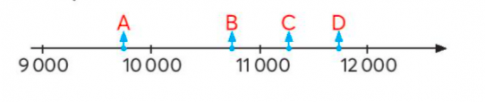 Đáp án:a) 76 409 < 76 431b) Sắp xếp các số 10 748; 11 750; 9 747; 11 251 theo thứ tự từ bé đến lớn:9 747; 10 748; 11 251; 11 750c) Tìm vị trí của bốn số ở câu b trên tia số sau:A. 9 747B. 10 748C. 11 251D. 11 750Bài tập 5. Trang 8 sgk toán 4 tập 1 ctstLàm tròn số rồi nói theo mẫua) Làm tròn các số sau đến hàng chục: 356; 28 473.b) Làm tròn các số sau đến hàng trăm: 2 021; 76 892.c) Làm tròn các số sau đến hàng nghìn: 7 428; 16 534.Đáp án:a) Làm tròn các số sau đến hàng chục:356 -> 36028 473 -> 28 480b) Làm tròn các số sau đến hàng trăm:2 021 -> 2 00076 892 -> 76 900c) Làm tròn các số sau đến hàng nghìn:7 428 -> 7 00016 534 -> 17 000.Bài tập 6. Trang 8 sgk toán 4 tập 1 ctsta) Hãy cho biết trong hình dưới đây có bao nhiêu tiền.b) Với số tiền trên, có thể mua được hộp bút chì màu nào dưới đây?Đáp án:a) Hình có 47 nghìn đồng: 1 tờ 20 nghìn đồng, 1 tờ 10 nghìn đồng, 2 tờ 5 nghìn đồng, 3 tờ 2 nghìn đồng, 1 tờ 1 nghìn đồngb) Với số tiền trên, có thể mua được hộp bút chì màu có giá 46 nghìn đồng	Thử thách Trang 8 sgk toán 4 tập 1 ctstMỗi con vật che số nào?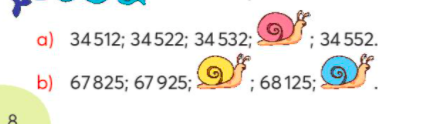 Đáp án:a) 34 542b) 68 025 ; 68 225Bài tập 7. Trang 9 sgk toán 4 tập 1 ctstCâu nào đúng, câu nào sai?a) Số hai mươi bốn nghìn năm trăm linh ba viết là 24 503.b) Số 81 160 đọc là tám một một sáu không.c) Số gồm 5 chục nghìn và hai trăm viết là 5 200.d) 77 108 = 70 000 + 700 + 100 + 8Đáp án:a) Saib) Đúngc) Đúngd) ĐúngBài tập 8. Trang 9 sgk toán 4 tập 1 ctstChọn ý trả lời đúng.a) Số liền sau của số 99 999 là :A. 100 000           B. 99 998            C. 10 000              D. 9 998b) Số 40 050 là:A. số tròn chục nghìn                    B. số tròn nghìnC. số tròn trăm                              D. số tròn chụcc) Làm tròn số 84 572 đến hàng nghìn thì được số:A. 80 000                  B. 85 000                 C. 84 000              D. 84 600d) Số bé nhất có bốn chữ số là:A. 1 000                    B. 1 111                   C. 1 234                 D. 10 000Đáp án:a) Số liền sau của số 99 999 là :A. 100 000           b) Số 40 050 là:A. số tròn chục nghìn                    c) Làm tròn số 84 572 đến hàng nghìn thì được số:C. 84 000     d) Số bé nhất có bốn chữ số là:A. 1 000    Bài tập 9. Trang 9 sgk toán 4 tập 1 ctstDưới đây là độ dài quãng đường bộ từ Hà Nội đến một số địa điểm ở nước ta.a) Trong bốn quãng đường trên, quãng đường nào dài nhất, quãng đường nào ngắn nhất?b) Sắp xếp các số đo độ dài trên theo thứ tự từ lớn đến bé.c) Làm tròn các số đo trên đến hàng trăm.- Quãng đường từ Hà Nội đến cột cờ Lũng Cú dài khoảng .?. km.- Quãng đường từ Hà Nội đến Đất Mũi dài khoảng .?. km.- Quãng đường từ Hà Nội đến Mũi Đôi dài khoảng .?. km.- Quãng đường từ Hà Nội đến A Pa Chải dài khoảng .?. km. Đáp án:a) Trong bốn quãng đường trên, quãng đường Hà Nội - Đất Mũi dài nhất, quãng đường Hà Nội - cột cờ Lũng Cú ngắn nhất.b) Sắp xếp các số đo độ dài trên theo thứ tự từ lớn đến bé:Hà Nội - Đất Mũi, Hà Nội - Mũi Đôi, Hà Nội - A Pa Chải, Hà Nội - Cột cờ Lũng Cúc) Làm tròn các số đo trên đến hàng trăm.- Quãng đường từ Hà Nội đến cột cờ Lũng Cú dài khoảng 400 km.- Quãng đường từ Hà Nội đến Đất Mũi dài khoảng 2 100 km.- Quãng đường từ Hà Nội đến Mũi Đôi dài khoảng 1 200 km.- Quãng đường từ Hà Nội đến A Pa Chải dài khoảng 700 km.